Договороб оказании услуг связиг. [вписать нужное]                                  [число, месяц, год][Полное наименование организации], именуемое в дальнейшем Оператор, в лице [Ф. И. О., должность], действующего на основании [Устава, положения, доверенности], с одной стороны, и [Ф. И. О./наименование абонента], именуемый в дальнейшем Абонент, с другой стороны, а вместе именуемые Стороны, заключили настоящий договор о нижеследующем:1. Предмет договора1.1. По настоящему договору Оператор предоставляет Абоненту платные услуги связи согласно лицензии N [значение] от [число, месяц, год], выданный [указать наименование органа, выдавшего лицензию] в соответствии с Прейскурантом, являющимся приложением и неотъемлемой частью настоящего договора, и условиями настоящего договора.1.2. Предоставляемые услуги по настоящему Договору включают в себя следующее: [услуги местной телефонной связи/ услуги междугородной и международной телефонной связи/ услуги телефонной связи в выделенной сети связи/ услуги внутризоновой телефонной связи/ услуги местной телефонной связи с использованием таксофонов/ услуги местной телефонной связи с использованием средств коллективного доступа/ услуги телеграфной связи/услуги связи персонального радиовызова/ услуги подвижной радиосвязи в сети связи общего пользования/ услуги связи подвижной радиосвязи в выделенной сети связи/ услуги подвижной радиотелефонной связи/ услуги подвижной спутниковой радиосвязи/ услуги связи по предоставлению каналов связи/ услуги связи по передаче данных/ телематические услуги связи/ услуги связи для целей кабельного и (или) эфирного вещания/ услуги связи проводного радиовещания/ услуги по предоставлению доступа к сети Инетернет и пр.].1.3. По настоящему договору Абонент обязуется оплачивать предоставленные услуги в размере и сроки, предусмотренные настоящим договором и Прейскурантом.1.4. Оператор оказывает Абоненту услуги связи 24 часа в сутки ежедневно в соответствии с условиями настоящего договора и выбранного тарифного плана.1.5. Услуги, предоставляемые Оператором, предоставляются Абоненту на основании подписанного Сторонами настоящего договора и абонентского договора, являющегося приложением и неотъемлемой частью настоящего договора.1.6. Срок оказания услуг - [вписать нужное].2. Обязанности сторон2.1. Оператор обязан:2.1.1. На высоком качественном уровне выполнять свои обязанности относительно предоставляемой услуги.2.1.2. Предоставлять услуги в соответствии с суммой избранного Абонентом тарифного плана.2.1.3. Не позднее чем за [вписать нужное] предупреждать Абонента о проведении профилактических и ремонтных работ [указать, каким способом].2.1.4. Хранить конфиденциальность информации Абонента, полученной от него при регистрации.2.1.5. Сообщать об изменении тарифов на оплату не менее чем за [вписать нужное] [указать, каким способом].2.2. Оператор вправе:2.2.1. [Временно/полностью] прекратить предоставление услуг связи Абоненту в случае отсутствия оплаты за предоставляемые услуги в установленные настоящим договором сроки.2.2.2. Изменять условия настоящего договора и (или) Прейскурант. В таком случае Оператор не менее чем за [вписать нужное] сообщает Абоненту о планируемых изменениях путем [вписать нужное].2.3. Абонент обязан:2.3.1. Своевременно и в полном объеме оплачивать предоставляемые услуги связи в соответствии с выбранным тарифным планом только от лица, которое было указано при регистрации в контактной или биллинговой информации.2.3.2. В течение [вписать нужное] извещать Оператора об изменениях своих реквизитов и (или) контактных данных.2.3.3. Соблюдать Правила пользования услугами связи и услугами по передаче данных, являющиеся приложением и неотъемлемой частью настоящего договора.2.4. Абонент вправе:2.4.1. Требовать от Оператора своевременного и качественного предоставления услуг связи в соответствии с настоящим договором.2.4.2. Получать от Оператора консультации и информацию в объеме, необходимом для пользования предоставленной услуги.2.4.3. В случае несогласия с изменениями условий настоящего договора и (или) Прейскуранта расторгнуть настоящий договор.3. Порядок расторжения договора3.1. Настоящий договор может быть расторгнут в любое время по соглашению Сторон.3.2. Абонент имеет право на одностороннее расторжение настоящего договора в случае несогласия изменения Оператором условий настоящего договора и (или) Прейскуранта.3.3. Оператор имеет право на одностороннее расторжение настоящего договора в случае [невыполнения Абонентом обязательств по договору/ повторного невыполнения Абонентом обязательств по договору].3.4. Договор считается автоматически расторгнутым, если в течение [вписать нужное] подряд баланс Абонента нулевой либо отрицательный.4. Ответственность сторон. Форс-мажор4.1. Каждая из Сторон, не исполнившая или ненадлежащим образом исполнившая условия настоящего договора, несет ответственность в соответствии с действующим законодательством.4.2. Абонент самостоятельно обеспечивает и несет всю ответственность за сохранность и защиту своей информации (включая пароли Абонента), своего программного и аппаратного обеспечения при использовании им услуг Оператора.4.3. Иные меры ответственности Сторон за неисполнение своих обязательств по настоящему договору определяются в соответствии с действующим законодательством Российской Федерации.4.4. Стороны освобождаются от ответственности за частичное или полное неисполнение обязательств по настоящему договору, если это неисполнение явилось следствием обстоятельств непреодолимой силы, возникших после заключения настоящего Договора в результате событий чрезвычайного характера, которые Стороны не могли предвидеть, предотвратить разумными мерами.5. Цена договора и порядок оплаты5.1. Стоимость услуг по настоящему договору и в соответствии с выбранным тарифным планом составляет [цифрами и прописью] рублей.5.2. Оплата услуг связи осуществляется путем безналичных расчетов не позднее [значение] числа каждого месяца.5.3. Средства, перечисляемые Абонентом Оператору, зачисляются Оператором на лицевой счет Абонента после их поступления на расчетный счет Оператора и учитываются на персональном лицевом счете Абонента.5.4. При оплате услуг связи по настоящему договору Абонент указывает код платежа, который присваивается ему после подписания настоящего договора и абонентского договора.5.5. Оператор может приостановить предоставление всех или части услуг Абоненту при полном использовании средств на его лицевом счете вплоть до пополнения лицевого счета. В таком случае непредоставленная часть услуг связи не оплачивается.6. Основания прекращения договора6.1. Настоящий Договор прекращает действие в следующих случаях:- при одностороннем отказе одной из Сторон от исполнения Договора;- при исполнении Сторонами обязательств по настоящему Договору;- по соглашению Сторон.6.2. Заказчик вправе в любое время отказаться от исполнения настоящего Договора.6.3. В случае отказа Заказчика от услуг, оговоренных договором, по которому Исполнителем начата работа, аванс ([значение] % об общей суммы стоимости услуг) Заказчику не возвращается.6.4. Исполнитель вправе отказаться от исполнения обязательств по настоящему Договору в случае представления Заказчиком недостоверной информации или если информация была неполной или намеренно искаженной.7. Заключительные положения7.1. Настоящий договор вступает в силу с даты его подписания.7.2. Все споры и разногласия, возникающие в период действия настоящего Договора, Стороны договорились решать путем переговоров. В случае невозможности такого решения споры и разногласия решаются в порядке, предусмотренном действующим законодательством РФ.7.3. Абонент настоящим подтверждает, что с условиями оказания услуг связи, изложенных в настоящем договоре, Прейскуранте и абонентском договоре, согласен.7.4. Настоящий Договор составлен в двух аутентичных экземплярах, по одному для каждой из Сторон.7.5. Во всем, что не предусмотрено настоящим договором, Стороны руководствуются действующим законодательством.8. Реквизиты и подписи сторонОператор                           Абонент[вписать нужное]                   [вписать нужное]М. П.ВНИМАНИЕ! Раз вы скачали бесплатно этот документ с сайта ПравПотребитель.РУ, то получите заодно и бесплатную юридическую консультацию!  Всего 3 минуты вашего времени:Достаточно набрать в браузере http://PravPotrebitel.ru/, задать свой вопрос в окошке на главной странице и наш специалист сам перезвонит вам и предложит законное решение проблемы!Странно.. А почему бесплатно? Все просто:Чем качественней и чаще мы отвечаем на вопросы, тем больше у нас рекламодателей. Грубо говоря, наши рекламодатели платят нам за то, что мы помогаем вам! Пробуйте и рассказывайте другим!
*** P.S. Перед печатью документа данный текст можно удалить..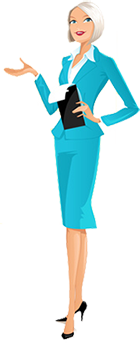 